О регистрации кандидата в депутаты Республики Алтай седьмого созыва, выдвинутого избирательным объединением «Региональное отделение Всероссийской политической партии «ЕДИНАЯ РОССИЯ» Лазаревой Ирины ЮрьевныНа основании документов, представленных кандидатом в депутаты Республики Алтай седьмого созыва, выдвинутым избирательным объединением «Региональное отделение Всероссийской политической партии «ЕДИНАЯ РОССИЯ», Лазаревой Ириной Юрьевной, в соответствии с пунктом 2, 3 и 4 статьи 47 Закона Республики Алтай от 24 июня 2003 года № 12-15 «О выборах депутатов Республики Алтай», Окружная избирательная комиссия одномандатного избирательного округа № _4___решила:1. Зарегистрировать кандидата в депутаты Республики Алтай седьмого созыва по одномандатному избирательному округу № _4_ Лазареву Ирину Юрьевну; 14 декабря 1966 года рождения г. Бийск, Алтайского края; место жительства – Республика Алтай, г. Горно-Алтайск, пр-т. Коммунистический  56, кв. 69; основное место работы или службы, занимаемая должность/род занятий – юрисконсульт юридического отдела, Исполнительно-распорядительный орган местного самоуправления – администрации города Горно-Алтайска; выдвинут избирательным объединением «Региональное отделение Всероссийской политической партии «ЕДИНАЯ РОССИЯ», судимости  нет, зарегистрирован также в составе списка кандидатов, выдвинутого избирательным объединением «Региональное отделение Всероссийской политической партии «ЕДИНАЯ РОССИЯ»,  Время регистрации __17___ часов __05____ минут.2. Выдать зарегистрированному кандидату в депутаты Республики Алтай седьмого созыва по одномандатному избирательному округу № __4__ Лазарева И.Ю. удостоверение установленного образца.3. Направить настоящее решение в Избирательную комиссию Республики Алтай.4. Опубликовать настоящее решение в газете «Вестник Горно-Алтайска».Председатель Горно-Алтайской городскойокружной избирательной комиссии  №4                                                    И.В. Лобановаи. о. Секретаря Горно-Алтайской городскойокружной  избирательной комиссии №4                                                  С.И. Махалина    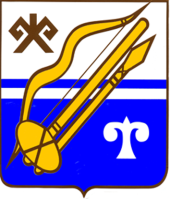 ГОРНО-АЛТАЙСКАЯ ГОРОДСКАЯ  ОКРУЖНАЯ ИЗБИРАТЕЛЬНАЯ КОМИССИЯГОРНО-АЛТАЙСКАЯ ГОРОДСКАЯ  ОКРУЖНАЯ ИЗБИРАТЕЛЬНАЯ КОМИССИЯГОРНО-АЛТАЙСКАЯ ГОРОДСКАЯ  ОКРУЖНАЯ ИЗБИРАТЕЛЬНАЯ КОМИССИЯГОРНО-АЛТАЙСКАЯ ГОРОДСКАЯ  ОКРУЖНАЯ ИЗБИРАТЕЛЬНАЯ КОМИССИЯРЕШЕНИЕ19 июля 2019 г.                    №                    №                    №                    №7/50г. Горно-Алтайскг. Горно-Алтайскг. Горно-Алтайск